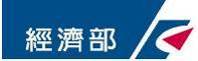 112年推動傳統市集攤舖疫後強化產業體質升級轉型計畫計畫說明會-報名簡章     主辦單位：經濟部中部辦公室     執行單位：財團法人中國生產力中心中 華 民 國 112 年 05 月辦理目的經濟部為加速推動疫後產業復甦與促進升級轉型，進而維繫經濟成長動能，將協助傳統市集升級轉型，並強化中長期之經營競爭力，爰辦理【推動傳統市集攤舖疫後強化產業體質升級轉型計畫】。為讓全臺各市集與攤商了解本計畫有關【傳統市集導入空間美學與攤鋪位優化、導入市集與攤鋪低碳綠色節能經營、辦理市集品牌化行銷推廣活動】等內容與執行方式，本年度將於全臺北中南東等地共辦理4場次宣導說明會。實施方法本說明會邀請經濟部中部辦公室政策推動長官代表親臨指導，現場將由計畫執行團隊說明本計畫推動方案，介紹本年度輔導報名及遴選方式；以及邀請輔導設計團隊，簡介與說明輔導案例。此外，為結合其他相關政府資源，將邀集單位分別說明有關「傳統畜禽肉攤溫控設備補助、數位轉型解決方案-雲市集」等資源內容。透過本計畫說明會之辦理，以及會後之互動交流Q&A時間，將有助於傳統市集自理組織(自治會與管委會)以及攤商瞭解本計畫之執行內容，俾使本計畫推動更加順利。實施內容一、參加對象各直轄市、縣市政府之市集相關代表暨市集管理人員。各直轄市、縣市政府所轄之各公民有傳統市場、攤販集中場(區)及列管夜市之自理組織(管理委員會)代表。各傳統市集內有興趣或有意願配合之攤(鋪)商。二、說明會日期/時間/地點規劃三、議程規劃112年推動傳統市集攤舖疫後強化產業體質升級轉型計畫說明會報名表報名單位：財團法人中國生產力中心/特色產業發展組報名電話： 0800-688-818(免付費電話)           (02)2698-2989轉02234邵莉婷/副理 E-mail：02234@cpc.tw           (02)2698-2989轉03241邱智仁/先生 E-mail：03241@cpc.tw註1：若需電子檔，敬請來電索取。註2：填妥本資料後，請以E-mail或傳真(傳真後請來電確認)傳真熱線：（02）2698-9072各場次說明會交通資訊場次日期地點地址北區場05/22(一)14:00~15:30中國生產力中心(承德訓練中心-第五教室)臺北市大同區承德路二段81號B1(上海商銀B1)南區場05/24(三)14:00~15:30臺南市勞工育樂中心(第一教室)臺南市南區南門路261號中區場05/29(一)14:00~15:30臺中市政府文心第二市政大樓(行政一館3樓簡報室)臺中市西屯區文心路二段588號3樓(原警察局大樓)東區場05/30(二)14:00~15:30花蓮市重慶公有市場(2樓會議室)花蓮市重慶路480號時間會議議程主講人13:30~14:00報到中國生產力中心14:00~14:05長官致詞經濟部中部辦公室14:05~14:30計畫簡介市集美化/攤鋪位輔導/市集低碳輔導甄選說明年度市集行銷活動規劃辦理說明中國生產力中心14:30~15:00市集攤鋪位輔導案例說明輔導設計團隊15:00~15:25輔導政策配合資源說明1.傳統畜禽肉攤溫控設備補助2.數位轉型解決方案-雲市集經濟部中部辦公室中華民國資訊軟體協會15:25~15:30Q&A經濟部中部辦公室中國生產力中心中華民國資訊軟體協會15:30~活動結束單位/市集名稱報名場次 □ 05/22(一)北區場：中國生產力中心-承德訓練中心(第五教室) □ 05/22(一)北區場：中國生產力中心-承德訓練中心(第五教室) □ 05/22(一)北區場：中國生產力中心-承德訓練中心(第五教室)報名場次 □ 05/24(三)南區場：臺南市勞工育樂中心(第一教室) □ 05/24(三)南區場：臺南市勞工育樂中心(第一教室) □ 05/24(三)南區場：臺南市勞工育樂中心(第一教室)報名場次 □ 05/29(一)中區場：臺中市政府第二市政大樓(行政一館3樓簡報室) □ 05/29(一)中區場：臺中市政府第二市政大樓(行政一館3樓簡報室) □ 05/29(一)中區場：臺中市政府第二市政大樓(行政一館3樓簡報室)報名場次 □ 05/30(二)東區場：花蓮市重慶公有市場(2樓會議室) □ 05/30(二)東區場：花蓮市重慶公有市場(2樓會議室) □ 05/30(二)東區場：花蓮市重慶公有市場(2樓會議室)姓名(1)□葷□素職稱/攤名聯絡電話手機姓名(2)□葷□素職稱/攤名聯絡電話手機姓名(3)□葷□素職稱/攤名聯絡電話手機【注意事項】1.具公務員身份者若需登錄終身學習時數，請於當日報到時填寫「出日」及「身分字號」，以便代為登入。2.本表可自行複製使用，報名截止時間：每場說明會之前一天中午12:00。3.敬邀有意瞭解本計畫輔導之市集自治會與管委會代表、攤商踴躍報名參加。4.本表若不夠請自行延伸使用!【注意事項】1.具公務員身份者若需登錄終身學習時數，請於當日報到時填寫「出日」及「身分字號」，以便代為登入。2.本表可自行複製使用，報名截止時間：每場說明會之前一天中午12:00。3.敬邀有意瞭解本計畫輔導之市集自治會與管委會代表、攤商踴躍報名參加。4.本表若不夠請自行延伸使用!【注意事項】1.具公務員身份者若需登錄終身學習時數，請於當日報到時填寫「出日」及「身分字號」，以便代為登入。2.本表可自行複製使用，報名截止時間：每場說明會之前一天中午12:00。3.敬邀有意瞭解本計畫輔導之市集自治會與管委會代表、攤商踴躍報名參加。4.本表若不夠請自行延伸使用!【注意事項】1.具公務員身份者若需登錄終身學習時數，請於當日報到時填寫「出日」及「身分字號」，以便代為登入。2.本表可自行複製使用，報名截止時間：每場說明會之前一天中午12:00。3.敬邀有意瞭解本計畫輔導之市集自治會與管委會代表、攤商踴躍報名參加。4.本表若不夠請自行延伸使用!北區場05/22(一)中國生產力中心-承德訓練中心(第五教室)臺北市大同區承德路二段81號B1(上海商銀B1)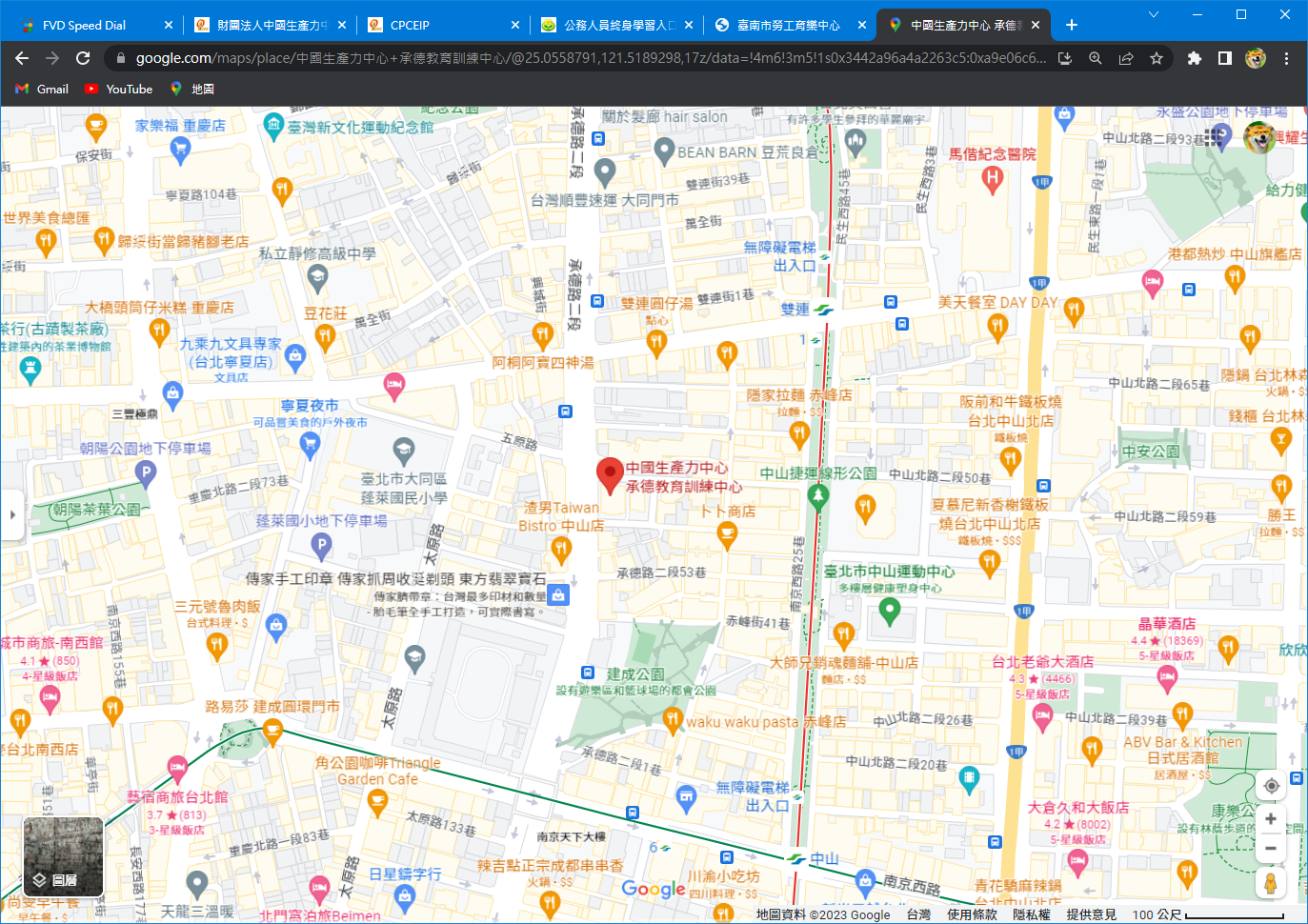 自行開車從重慶北路交流道下，走重慶北路往台北車站方向，到圓環左轉南京西路、行至承德路交叉口、左轉承德路、再直走可達。承德路邊有收費停車格，或開車至消防隊旁建成公園地下停車場，亦可停至蓬萊國小停車場或中山停車場。建成公園停車場：臺北市承德路二段35號旁(消防局建成分隊旁)蓬萊國小停車場：臺北市太原路240巷旁(雙連派出所、雙連市場旁)中山停車場：臺北市中山北路二段44巷直行左轉(靠近中山運動公園)公車捷運雙連站42/46/226/290/518/紅33/大稻埕水岸公車建成公園‧民生西路口站26/266/292/292副/304承德路圓環站2/12/52/215/282/282副/306/紅25/棕9三重客運(迴龍→圓環)/國光客運(台北-桃園)經省道/國光客運(台北-中壢)捷運捷運雙連站1號出口左轉，往承德路方向走，約10分鐘可到達中心)南區場05/24(三)臺南市勞工育樂中心(第一教室)台南市南區南門路261號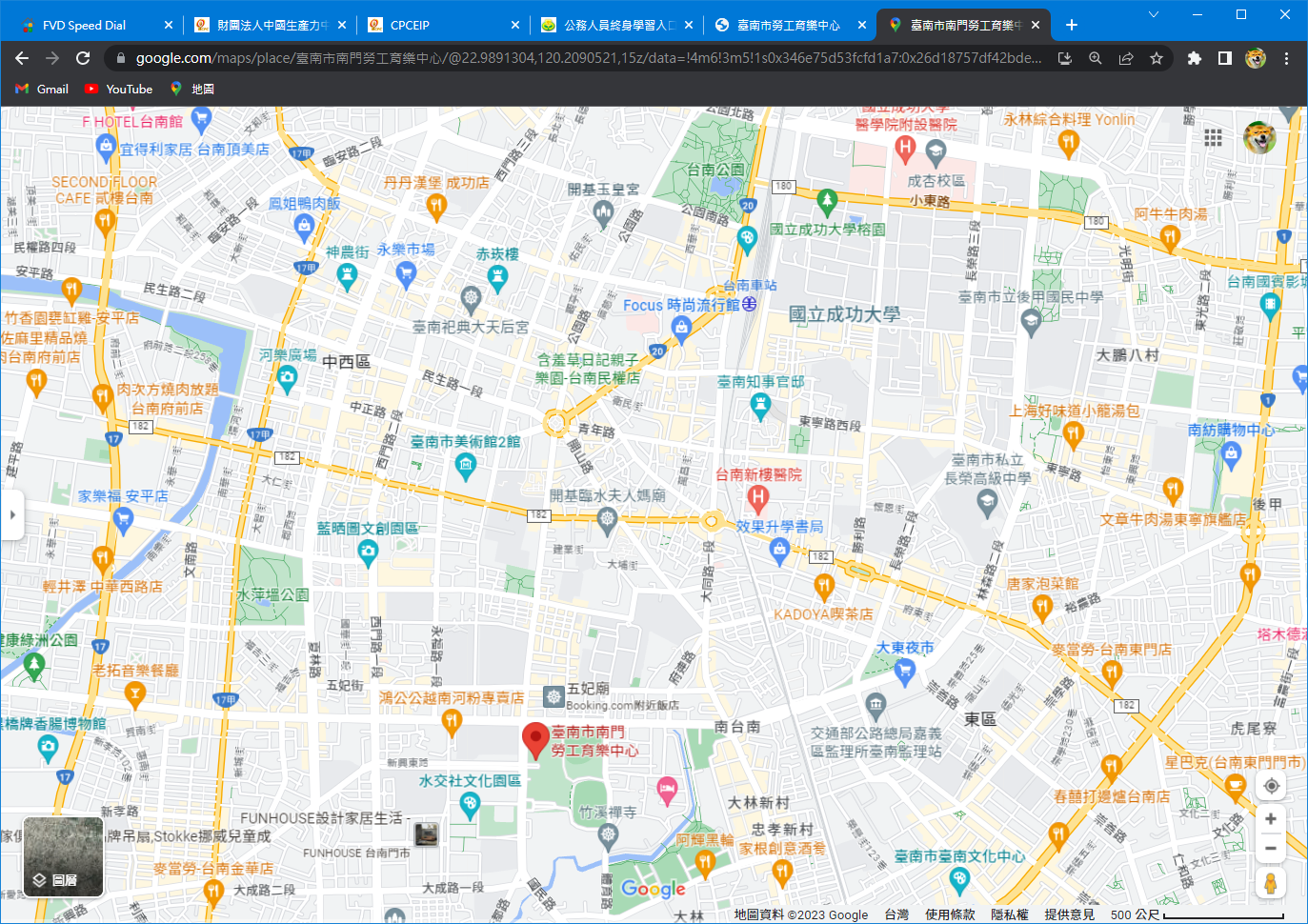 自行開車中山國道1高速公路→永康交流道（319km）→中正南路→直行西門路、健康路交叉路口左轉→健康路、南門路交叉路口右轉→本中心（全程約9.5公里）
PS.中山高速公路（330KM仁德系統）轉行86快速道路中山高速公路→台南交流道（326km）→東門路、林森路交叉口左轉→林森路大同地下道→直行健康路、南門路交叉口左轉→本中心（全程約5.5公里）福爾摩莎國道3高速公路→關廟交流道（357km）→直上86快速道路→在5km出口處往台南方向→直行大同路和國民路交叉口左轉→國民路→南門路→本中心（全程約7公里）公車由火車站可搭2號、5號公車，在健康路與南門路交叉口下車步行3分鐘中區場05/29(一)臺中市政府文心第二市政大樓(行政一館3樓簡報室)臺中市西屯區文心路二段588號(原警察局大樓)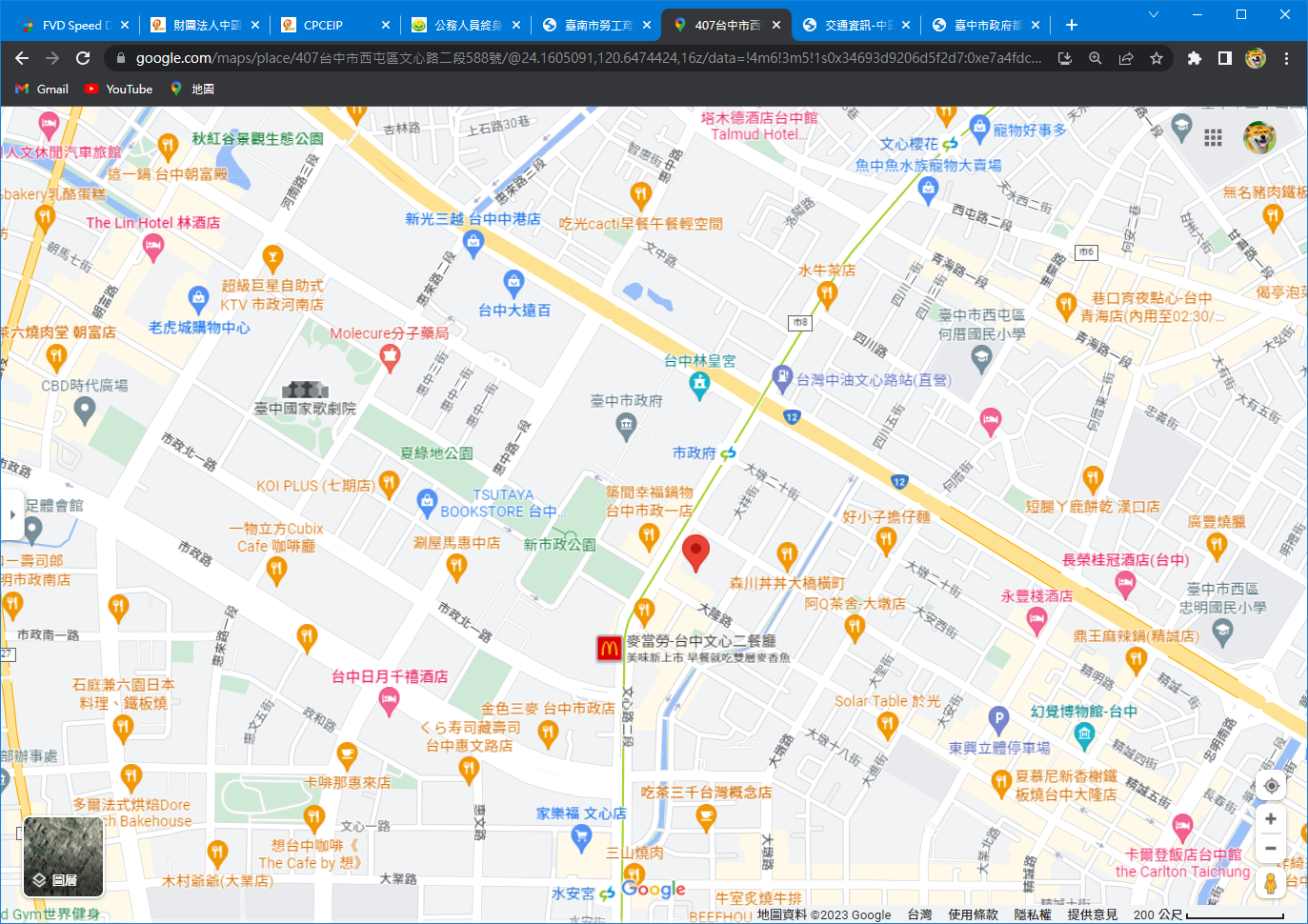 自行開車由國道1號中港交流道下匝道→臺灣大道（往東）→右轉文心路二段。由國道1號南屯交流道下匝道→五權西路（往東）→左轉文心路一段。由國道3號快官交流道下匝道→中彰快速道路五權西路出口（往東）→右轉市政路→左轉文心路二段。由中彰快速道路→下環中路三段→右轉市政路→左轉文心路二段。由中投快速道路→下中投東路三段→左轉文心南路→接文心路一段。汽(機)車請停放至市政公園地下停車場。公車市警局站統聯客運53、73、153、153副線、153區間車中台灣客運151、152、152區間車台中客運157捷順交通359高鐵臺灣高鐵在【臺中】站下車，轉乘市區公車：中台灣客運151在【市警局】站下車東區場05/30(二)花蓮市重慶公有市場(2樓會議室)花蓮縣花蓮市重慶路480號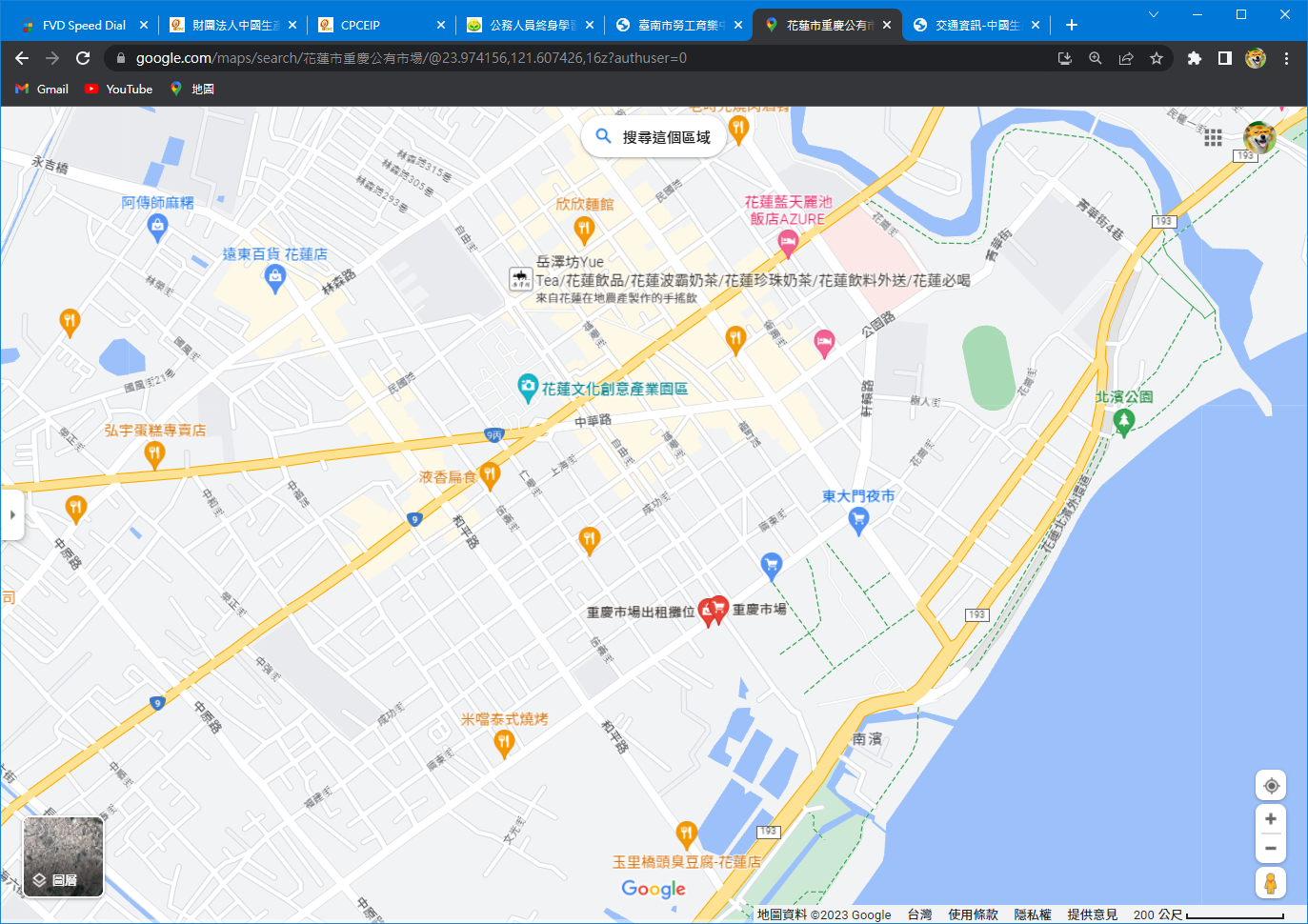 自行開車重慶市場旁的東大門夜市有停車場公車重慶市場(石藝大街)站太魯閣客運301